Organigrama del Ministerio del Deporte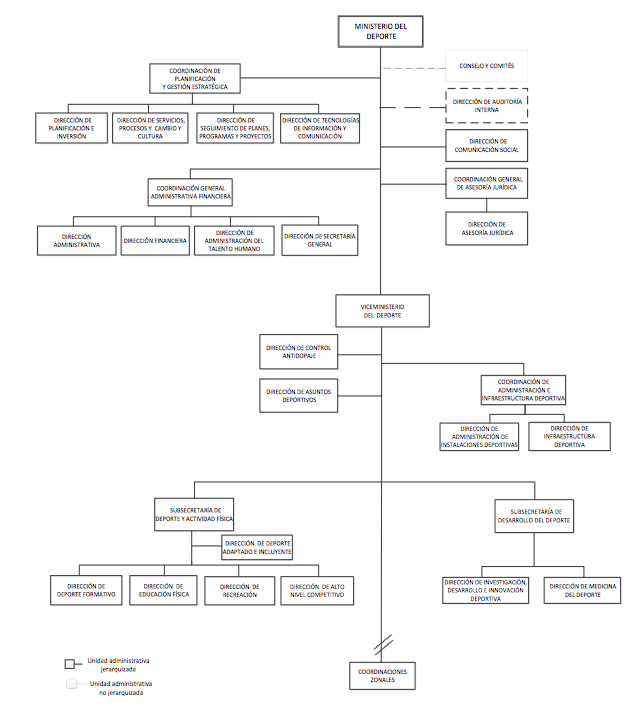 